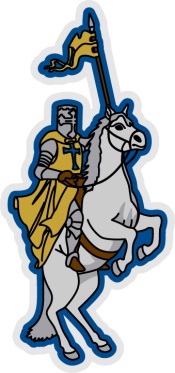 O B C A
2013-2014 School Calendar	August 12-13, 2013					Staff Development	August 14, 2013						Students First Day	September 2, 2013					Labor Day	November 25-29, 2013				Thanksgiving Holiday	December 23, 2013 – January 3, 2014		Christmas Holiday	January 20, 2014					MLK Holiday	February 17, 2014					President’s Day	March 3-7, 2014						Spring Break	April 18-25, 2014					Easter Holiday	May 22, 2014						Students Last Day	May 23, 2014						Staff Development